PENETAPAN KADAR TIMBAL BESI DAN CADMIUM DALAM MINUMAN SUSU DAN BUAH KEMASAN KALENG SECARA SPEKTROFOTOMETRI SERAPAN ATOMRENTI ADELINA RITONGANPM. 15211413ABSTRAKMinuman susu dan buah yang dikemas dalam kemasan kaleng dapat terkontaminasi logam berat yang berasal dari komponen kaleng. Kontaminasi logam berat tersebut akan berbahaya dalam kesehatan tubuh jika melebihi jumlah ambang batas yang diizinkan.Tujuan Penelitian ini dilakukan untuk menganalisis timbal besi dan cadmium dalam minuman susu dan buah kemasan kaleng. Proses dektruksi yang dilakukan yaitu dekstruksi basah, selanjutnya logam ditentukan dengan metode Spektrofotometri Serapan Atom (SSA) menggunakan nyala udara asetilen. timbal ditetapkan pada panjang gelombang 283,3 nm, besi pada panjang gelombang 248,3 nm dan panjang gelombang cadmium 228,8 nm.Hasil penelitian yang di peroleh dari kedua sampel ini, mengandung logam besi namun tidak mengandung logam timbal dan cadmium. Kadar yang diperoleh pada minuman susu kemasan kaleng dengan rentang kadar besi sebesar (0,18046  ± 0,01840) mg/100g. sedangkan pada minuman buah kemasan kaleng dengan rentang kadar besi sebesar (0,13789 ± 0,02366)mg/100g dan masih memenuhi persyaratan standar kualitas minuman kemasan kaleng menurut PERMENKES RI No. 492 tahun 2010 yaitu < 0,3 mg/L.Kata kunci : Minuman susu, buah, kemasan kaleng, timbal, besi, cadmium,       destruksi, SSA.     KATA PENGANTAR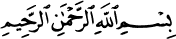 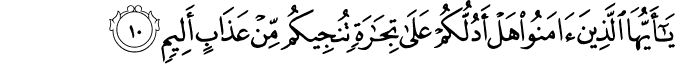 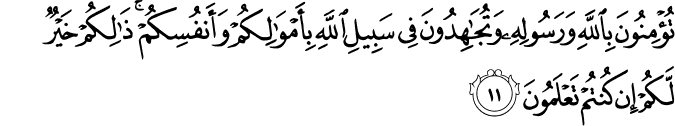 Artinya : “Wahai orang-orang yang beriman! Maukah kamu Aku tunjukkan suatu perdagangan yang dapat menyelamatkan kamu dari azab yang pedih?” (Yaitu) kamu beriman kepada Allah dan Rasul-Nya dan berjihad di jalan Allah dengan harta dan jiwamu. Itulah yang lebih baik bagi kamu jika kamu mengetahui.  Alhamdulillah segala puji syukur penulis ucapkan ke hadirat Allah yang maha kuasa yang telah melimpahkan rahmat, hidayat dan kemudahan kepada penulis sehingga dapat menyelesaikan bahan seminar ini yang berjudul “Penetapan Kadar Timbal Besi dan Cadmium Dalam Minuman Susu Dan Buah Kemasan Kaleng Secara Spekrofotometri Serapan Atom”. Bahan seminar ini saya ajukan sebagai salah satu syarat untuk memperoleh gelar sarjana Farmasi pada program studi Farmasi Universitas Muslim Nusantara Al-Washliyah Medan.Pada kesempatan ini dengan segala kerendahan hati penulis mengucapkan terima kasih yang tulus kepada kedua orang tua, ayah (Alm) Parlindungan Ritonga dan ibu saya Hj. Rosmawati Dalimunte yang saya sayangi dengan tulus dan ikhlas memberikan kasih sayang serta senantiasa memberikan dorongan, motivasi, bimbingan, doa dan nasehat selama ini sehingga penulis dapat menelesaikan proposal ini, saya ucapkan terima kasih juga kepada abang saya Hotdi Pandi Ritonga, Hotari Tua Ritonga S.H, Roito Ritonga S.Sos, Dardi Ansyah Ritonga Serta Kakak Saya A.Md.Keb Rika Riani Ritonga, Azizah nur lubis S.Pd, Syahrianti S.Sos, Reni kurniawati S.Sos dan Ahmadi Pangharapan Pane telah memberikan dorongan, motivasi dan doa kepada penulis.Pada kesempatan ini, mengingat banyaknya bantuan dan bimbingan yang diterima selama penyusunan bahan seminar ini maka peneliti ingin menyampaikan penghargaan dan terima kasih yang sebesar-besarnya kepada :Bapak Dr. KRT. Hardi Mulyono K. Surbakti selaku Rektor Universitas Muslim Nusantara Al-Washliyah Medan.Ibu Minda Sari Lubis, S.Farm., M.Si., Apt selaku Plt. Dekan Universitas Muslim Nusantara Al-Washliyah Medan. Ibu Debi Meilani, S.Si., M.Si., Apt., selaku wakil Dekan I Universitas Muslim Nusantara Al-Washliyah Medan. Ibu Melati Yulia Kusumastuti, S.Farm., M.Sc selaku wakil Dekan II Universitas Muslim Nusantara Al-Washliyah Medan. Ibu Rafita Yuniarti, S.Si., M.Kes., Apt selaku Kepala Laboratorium dan Staf Laboratorium Terpadu Farmasi Universitas Muslim Nusantara AL-Washliyah Medan.Bapak Ricky Andi Syahputa, M. Sc, selaku Dosen Pembimbing I peneliti yang telah membantu memberikan petunjuk dan pengarahan dalam penulisan skripsi ini.Ibu Syarifah Nadia, S.Farm,. M.Si. Apt., selaku Dosen Pembimbing II peneliti yang telah membantu memberikan petunjuk dan pengarahan dalam penulisan skripsi ini.Ibu Anny Sartika Daulay S.Si., M.Si selaku penguji yang telah memberi banyak masukan, saran dan bimbingan kepada penulis selama penelitian hingga selesainya penyusunan skripsi ini.Dosen dan Staf Pegawai Fakultas Farmasi Universitas Muslim Nusantara Al-Washliyah Medan.Bapak Drs. Fathur Rahman Harun, M.si., Apt., selaku Kepala Laboratorium MUI yang telah mengizinkan peneliti untuk melakukan penelitian.Terima kasih kepada teman baik saya Aryandi Harahap, Surya Darma, Tamren Hasibuan, Candrika, Ria Santika, Nurma Yunita, Balqis, Kana al-asyih, Iyun Novita Hannun, Bhetelia Panjaian, Rima Widiyastuti Dan Seluruh Keluarga Besar Farmasi E Dan Mahasiswa Farmasi Stambuk 2015 yang telah mendorong membantu dan memotivasi saya untuk menyelesaikan bahan seminar saya ini.	Dengan penuh kesadaran diri dan segala kerendahan hati penulis menyadari banyak kekurangan dalam penulisan skripsi ini. Oleh karena itu penulis senantiasa mengharapkan kritik dan saran yang membangun untuk kesempurnaan skripsi ini. Semoga skripsi ini bermanfaat dibidang ilmu farmasi.								Medan,  Juli 2019  								   Penulis                    	Renti Adelina Ritonga									NPM. 152114183DAFTAR ISIABSTRAK 		  iKATA PENGANTAR 		  iiDAFTAR ISI 		vDAFTAR TABEL		viiiDAFTAR GAMBAR		ixDAFTAR LAMPIRAN		xBAB I PENDAHULUAN 	 	1Latar Belakang 		1Perumusan Masalah 		4Tujuan Penelitian 		4Hipotesis		5Manfaat Penelitian 		5BAB II TINJAUAN PUSTAKA 		62.1 	Minuman Susu		6     	2.1.1 Pengertian Susu		6     	2.1.2 Komposisi Susu 		7     	2.1.3 Produk Susu dan Hasil Olahannya 		92.2  	Buah Kaleng		132.3	Kemasan Kaleng		142.4     Proses pembuatan kaleng		162.5	Pengertian Logam		18	2.5.1 Logam Berat		18	2.5.2 Pengaruh Logam Berat Terhadap Kesehatan Manusia		19	2.5.3 Timbal (Pb)		21	2.5.3.1  Toksisitas Timbal (Pb)		22	2.5.4 Besi (Fe)		22	2.5.5.1 Toksisitas Besi 		232.5.5 Cadmium (Cd) 		232.5.5.1 Toksisitas Cadmium		242.6 Metode Destruksi		252.7 Spektofotometri Serapan Atom (SSA)		25	2.7.1 Instrumen Spektromfotometri Serapan Atom		26BAB III METODE PENELITIAN 		293.1 	Lokasi dan Waktu Penelitian 		29	3.1.1 Lokasi Penelitian		29	3.1.2 Waktu Penelitian		293.2 	Alat dan Bahan 		29     	3.2.1 Alat - alat 		29     	3.2.2 Bahan - bahan 		293.3 	Prosedur Penelitian 		30	3.3.1 Pembuatan Pereaksi		30		3.3.1.1 Pembuatan Pereaksi HNO3P		30	3.3.2 Pengambilan Sampel		30	3.3.3 Proses Destruksi Basah		30	3.3.4 Pembuatan Larutan Sampel		30	3.3.5 Analisa Kuantitatif		31		3.3.5.1 Pembuatan Kurva Kalibrasi Timbal		31		3.3.5.2 Pembuatan Kurva Kalibrasi Besi		313.3.5.3 Pembuatan Kurva Kalibrasi Kadmium		31	3.3.6 Penetapan Kadar Timbal Besi dalam Sampel		32		3.3.6.1 Penetapan Kadar Timbal 		32		3.3.6.2 Penetapan Kadar Besi		323.3.6.3 Penetapan Kadar Cadmium		33	3.3.7 Perhitungan Kadar Mineral dalam Sampel		33	3.3.8 Analisis Data Secara Stratistik		33	3.3.9 Batas Deteksi dan Batas Kuantitasi		34BAB IV HASIL DAN PEMBAHASAN 		354.1 	Pengujian Timbal, Besi dan Kadmium		354.2	Kurva Kalibrasi Timba, Besi dan Kadmium		354.3	Penetapan kadar timbal dan besi dalam minuman susu dan buah 	kemasan kaleng		364.4	Simpangan baku relative		384.5	Batas deteksi dan batas kuantitas		39BAB V KESIMPULAN DAN SARAN 		405.1 	Kesimpulan 		405.2 	Saran 		40DAFTAR PUSTAKA 		41DAFTAR TABEL                                                                                                                   HalamanTabel 2.1  Komposisi Susu 		7	Tabel 4.1  Hasil Analisis Kadar Timbal, Besi, dan Cadmium	       	37Tabel 4.2  Nilai Standar Deviasi (SD) dan Nilai Simpangan Baku Relatif (RSD)			  Pada Minuman Susu Kemasan Kaleng		38Tabel 4.3  Nilai Standar Deviasi (SD) dan Nilai Simpangan Baku Relatif (RSD)			    Pada Minuman Buah Kemasan Kaleng	       	39DAFTAR GAMBAR                                                                                                                   HalamanTabel 2.1  Komponen Spektrofotometri Serapan Atom		26	Tabel 4.2  Kurva Kalibrasi Larutan Baku Besi	       	36DAFTAR LAMPIRANHalamanLampiran 1.	Surat Keterangan Bebas Laboratorium Lembaga Pengkajian Pangan, Obat-Obatan Dan Kosmetik MUI	  	44                                                                                                 Lampiran 2. 	Sampel Minuman Susu dan Buah Kemasan 				Kaleng 		45Lampiran 3. 	Sampel Minuman Susu dan Buah Kemasan Kaleng 				Yang di Dekstruksi		46Lampiran 4. 	Alat Spektrofotometri Serapan Atom (SSA) 		49	Lampiran 5. 	Bagan Alir Pembuatan Kurva Kalibrasi Besi		50	Lampiran 6.	Bagan Alir Pembuatan Cadmium		51Lampiran 7. 	Bagai Alir Proses Destruksi Basah		52Lampiran 8. 	Bagan Alir Penetapan Kadar Timbal, Besi dan Cadmium Pada 				Sampel		53Lampiran 9. 	Kurva Serapan 		54	Lampiran 10. 	Data Kalibrasi Kadmium dengan Spektrofotometri Serapan 				Atom Perhitungan Persamaan Garis Regrisi dan Koefisiensi				Korelasi (r) 		57Lampiran 11. 	Perhitungan Batas Deteksi dan Batas Kuantitasi Perhitungan				Batas 		59Lampiran 12.	Hasil Analisis Kadar Besi dalam Minuman susu dan Buah				Kemasan Kaleng		60Lampiran 13. 	Perhitungan Kadar Besi		61Lampiran 14.   Perhitungan Statistik Kadar Logam Besi pada Minuman Susu				Kemasan Kaleng		62Lampiran 15. 	Perhitungan Statistik Kadar Logam Besi Minuman Buah				Kemasan Kaleng		64Lampiran 16. 	Hasil Uji Statistik		66Lampiran 17. 	Tabel Distribusi t		67